Департамент образования и молодёжной политики Ханты-Мансийского автономного округа - ЮгрыОбско-угорский институт прикладных исследований и разработок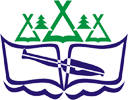 ПРОГРАММАВсероссийской научно-практической конференции с международным участиемXX Югорские чтения«Коренные малочисленные народы Севера, Сибири и Дальнего Востока: традиции и инновации»,посвященной 30-летию Обско-угорского института прикладных исследований и разработокХанты-Мансийск1 декабря 2021 г.Пленарное выступлениеСекция № 1«Языки коренных малочисленный народов Севера, Сибири и Дальнего Востока: актуальные проблемы изучения и преподавания»Секция № 2«Сохранение и изучение фольклора и литературы коренных народов Севера, Сибири и Дальнего Востока»Секция № 3«Духовная и материальная культура народов Севера, Сибири и Дальнего Востока: научные исследования»Секция № 4«Социально-экономическое развитие Югры: проблемы и пути их решения»1.Обско-угорский институт прикладных исследований и разработок: история становления и вклад в развитие североведческой наукиСподина Виктория Ивановна, доктор исторических наук, главный научный сотрудник Обско-угорского института прикладных исследований и разработок (г. Ханты-Мансийск)2. Идеографическое представление лексики языков коренных малочисленных народов Севера, Сибири и Дальнего Востока Российской Федерации: концепция, методика, лексикографическая практикаЛесников Сергей Владимирович, кандидат филологических наук, научный сотрудник института народов Севера Российского государственно педагогического университета им. А. И. Герцена, главный редактор альманаха «ГОВОР» (г. Санкт-Петербург)Мызников Сергей Алексеевич, доктор филологических наук, профессор, главный научный сотрудник Института славяноведения РАН (г. Москва), заведующий кафедрой уральских языков, фольклора и литературы Института народов Севера Российского государственного педагогического университета им. А. И. Герцена (г. Санкт-Петербург) Назмутдинова Татьяна Станиславовна, кандидат филологических наук, профессор кафедры алтайских языков, фольклора и литературы Института народов Севера Российского государственного педагогического университета им. А. И. Герцена (г. Санкт-Петербург)3.Роль этнологии обских угров в определении уральской прародины финно-угорских народовVeres Péter Tibor, доктор исторических наук, профессор, специалист по этногенезу и этнологии финно-угорских народов Института гуманитарных исследований Венгерской Академии наук (г. Будапешт, Венгрия)Пекина Анна Михайловна, кандидат исторических наук, доцент кафедры философии и культурологии Института истории, политических и социальных наук политических и социальных наук Петрозаводского государственного университета (г. Петрозаводск)Промысловая лексика в приметах и суевериях лозьвинских мансиБахтиярова Татьяна Прокопьевна, Лаборант-исследователь Обско-угорского института прикладных исследований и разработок (п. Русскинские)Лылыӈ ла̄тыӈ: Представление проекта по написанию учебника мансийского языка как иностранного для начинающихВиртанен Сусанна, доктор наук, постдокторский исследователь Фонда «КОНЭ» Хельсинкского Университета (г. Хельсинки, Финляндия) Мерова Тамара Сергеевна, журналист национальной газеты «Лӯимā сэ̄рипос» (г. Ханты-Мансийск)Хорват Чилла, доктор наук, постдокторский исследователь Фонда «КОНЭ» Хельсинкского Университета (г. Хельсинки, Финляндия)Лось в культуре народа мансиГерасимова Дина Васильевна, кандидат филологических наук, доцент, учитель мансийского языка и литературы школа № 3 г. Ивдель (п. Полуночное)Бытовая лексика как предмет этнографического и лингвистического исследования в хантыйском языкеГерляк Наталья Андреевна, научный сотрудник Обско-угорского института прикладных исследований и разработок (г. Ханты-Мансийск)Роль фразеологизмов в отображении специфики национальных культурДинисламова Оксана Юрисовна, научный сотрудник Обско-угорский институт прикладных исследований и разработок (г. Ханты-Мансийск)Лексика новой коронавирусной инфекции в динамическом аспекте (на примере газеты «Новости Югры»)Исламова Юлия Валерьевна, кандидат филологических наук, доцент Гуманитарного института Югорского государственного университета (г. Ханты-Мансийск)Некрылова Екатерина Антоновна, студентка Гуманитарного института Югорского государственного университета (г. Ханты-Мансийск)О синонимии в сфере именной оценочной лексики (на материале казымского диалекта хантыйского языка)Каксин Андрей Данилович, доктор филологических наук, ведущий научный сотрудник Института гуманитарных исследований и саяно-алтайской тюркологии Хакасского государственного университета им. Н.Ф. Катанова (г. Абакан)Заимствованная лексика в мансийском фольклореКумаева Мария Владимировна, кандидат филологических наук, ведущий научный сотрудник Обско-угорского института прикладных исследований и разработок (г. Ханты-Мансийск)Гизаурус: текстовой и словарный корпус хантыйского языкаЛесников Сергей Владимирович, кандидат филологических наук, научный сотрудник Института народов Севера Российского государственного педагогического университета им. А. И. Герцена, главный редактор альманаха «ГОВОР» (г. Санкт-Петербург) Мызников Сергей Алексеевич, доктор филологических наук, профессор, главный научный сотрудник Института славяноведения РАН (г. Москва), заведующий кафедрой уральских языков, фольклора и литературы Института народов Севера Российского государственного университета им. А. И. Герцена (г. Санкт-Петербург)Tŭt ‘огонь’: статус и наименования очагаМолданова Ирина Максимовна, кандидат филологических наук, старший научный сотрудник Обско-угорского института прикладных исследований и разработок (г. Ханты-Мансийск)Методы и приемы обогащения речи младших школьников на уроках родного языка.Нахрачева Галина Леонидовна, кандидат филологических наук, ведущий научный сотрудник Обско-угорского института прикладных исследований и разработок (г. Ханты-Мансийск)Школа Нёмас Эвие: изучение и преподавание среднеобского диалекта языка хантыФанова Валентина Геннадьевна, директор МБУ «Дом Культуры «Лесник» (п. Унъюган, Октябрьский район)Личные местоимения хантыйского языкаФедоркив Любовь Алексеевна, научный сотрудник Обско-угорского института прикладных исследований и разработок (г. Ханты-Мансийск)Образовательная акция «Фронтальный диктант на хантыйском, мансийском, ненецком языках»: анализ результатовШиянова Анастасия Антоновна, кандидат филологических наук, ведущий научный сотрудник Обско-угорского института прикладных исследований и разработок (г. Ханты-Мансийск)Сохранение, изучение и популяризация фольклора и литературы обских угров на примере программной деятельности музея «Торум Маа»Брусницин Анатолий Николаевич, научный сотрудник Этнографический музей под открытым небом «Торум Маа» (г. Ханты-Мансийск)К вопросу о жанровом своеобразии повести Е. Д. Айпина «В ожидании первого снега»Волгонен Василий Андреевич, инженер-исследователь Обско-угорского института прикладных исследований и разработок, аспирант Югорского государственного университета (г. Ханты-Мансийск)К вопросу о судьбе и творчестве М. С. Отшамова – исполнителя хантыйского фольклораГатченко Валентина Даниловна, инженер-исследователь Обско-угорского института прикладных исследований и разработок (г. Белоярский)Образ женщины-богатырши в мансийских героических песнях и сказкахГерасимова Светлана Алексеевна, старший научный сотрудник Обско-угорского института прикладных исследований и разработок, аспирант Югорского государственного университета (г. Ханты-Мансийск)Роль сна в повести Ю. Шесталова «Сначала была сказка»Динисламова Светлана Силиверстовна, кандидат филологических наук, ведущий научный сотрудник Обско-угорского института прикладных исследований и разработок (г. Ханты-Мансийск)Роль хантыйской сказки в нравственном воспитании детейДядюн Светлана Даниловна, старший научный сотрудник фольклорного центра Обско-угорского института прикладных исследований и разработок (г. Ханты-Мансийск)Персонаж хантыйского фольклора Ԓон вϵрты имиЕрныхова Ольга Даниловна, начальник фольклорного центра Обско-угорского института прикладных исследований и разработок (г. Ханты-Мансийск)Носитель и исполнитель хантыйского фольклора Е. Н. Тарлина: судьба и творчествоКаксина Евдокия Даниловна,старший научный сотрудник Белоярского филиала Обско-угорского института прикладных исследований и разработок (г. Белоярский) Гатченко Валентина Даниловна, инженер-исследователь Обско-угорского института прикладных исследований и разработок (г. Белоярский)Судьба исполнителя хантыйского фольклора Аксиньи Григорьевны Ерныховой в личных песняхКаксина Евдокия Даниловна, старший научный сотрудник Белоярского филиала Обско-угорского института прикладных исследований и разработок (г. Ханты-Мансийск)Символическое значение образа платка в фольклоре обских угровКашлатова Любовь Васильевна, кандидат культурологии, начальник Берёзовского филиала Обско-угорского института прикладных исследований и разработок (пгт. Березово)М. К. Вагатова и хантыйская литератураКосинцева Елена Викторовна, доктор филологических наук, главный научный сотрудник Обско-угорского института прикладных исследований и разработок (г. Ханты-Мансийск)Представление о домашних животных в хантыйском фольклореНовьюхова Галина Борисовна, научный сотрудник фольклорного центра Обско-угорского института прикладных исследований и разработок (г. Ханты-Мансийск)Мотив изменения внешнего облика персонажей в мансийской сказкеПанченко Людмила Николаевна, научный сотрудник Обско-угорского института прикладных исследований и разработок (г. Ханты-Мансийск)Сюжетный анализ хантыйской песни «Ай вой имийэ арПотпот Римма Михайловна, кандидат филологических наук, начальник Белоярского филиала Обско-угорского института прикладных исследований и разработок (г. Белоярский)Дом в мифах и фольклоре хантов Полноватского Приобья: социокультурный смыслПятникова Тамара Романовна, научный сотрудник Белоярского филиала Обско-угорского института прикладных исследований и разработок (г. Белоярский)Аксиология творчества в прозе Еремея АйпинаСемёнов Александр Николаевич, доктор педагогических наук, ведущий научный сотрудник Обско-угорского института прикладных исследований и разработок (г. Ханты-Мансийск)Современное состояние хантыйской литературы – творчество Е. Д. Айпина Сязи Виктория Львовна, кандидат филологических наук, ведущий научный сотрудник Обско-угорского института прикладных исследований и разработок (г. Ханты-Мансийск)Фольклорный персонаж хантов Обской старикТарлин Прокопий Тимофеевич, инженер-исследователь фольклорного центра Обско-угорского института прикладных исследований и разработок (г. Ханты-Мансийск)Сказки Татвы: сюжетные герои в фольклоре лесных ненцевФилатова Любовь Владимировна, инженер-исследователь фольклорного центра Обско-угорского института прикладных исследований и разработок (г. Ханты-Мансийск)Де Шамбург Доминик Самсон, кандидат наук, доцент Национального института восточных языков и цивилизаций Парижского университета (г. Париж Франция)Межэтнические и внутриэтнические связи казымских хантов через призму историй замужеств Казымской богиниВолдина Татьяна Владимировна, кандидат исторических наук, ведущий научный сотрудник Обско-угорского института прикладных исследований и разработок (г. Ханты-Мансийск)Северный портрет: к уточнению названия работы В. А. Игошева «Оленевод Яков Рочев»Галямов Артур Амирович, научный сотрудник Обско-угорского института прикладных исследований и разработок (г. Ханты-Мансийск)Особенности краеведческой работы в школьной библиотеке (опыт работы)Ганиева Эльмира Альфировна, заместитель директора по воспитательной работе Варьеганской общеобразовательной средней школы (с. Варьеган)Фрида Кало и Геннадий Райшев: точки соприкосновенияЕршов Михаил Федорович, кандидат исторических наук, доцент, ведущий научный сотрудник Обско-угорского института прикладных исследований и разработок (г. Ханты-Мансийск)Возрожденный народ: опыт лингвистического прочтения исторического нарративаКиселев Александр Георгиевич, доктор исторических наук, главный научный сотрудник Обско-угорского института прикладных исследований и разработок (г. Ханты-Мансийск) Онина Софья Владимировна, кандидат филологических наук, Гуманитарного института Югорского государственного университета (г. Ханты-Мансийск)Декоративные традиции художественных изделий хантов реки ВахКунина Дарья Борисовна, научный сотрудник секции музейных программ и проектов Этнографического музея под открытым небом «Торум Маа» (г. Ханты-Мансийск)Пещера в мифоритуальных представлениях мансиПопова Светлана Алексеевна, кандидат исторических наук, ведущий научный сотрудник Обско-угорского института прикладных исследований и разработок (г. Ханты-Мансийск)Этнотуризм в Югре и этика обских угров Решетникова Раиса Германовна, кандидат педагогических наук, заведующая отделом научно-исследовательской и методической деятельности Этнографического музея под открытым небом «Торум Маа» (г. Ханты-Мансийск)Атрибутика древнесибирского воинства в археологии и петроглифике ЕвразииШалахов Евгений Геннадьевич, Экскурсовод  Государственного бюджетного учреждения культуры Республики Марий Эл «Замок Шереметева» (пгт. Юрино)Изучение родного языка в школе среди коренных малочисленных народов Севера (по материалам мониторинга в г. Ханты-Мансийске)Галямов Артур Амирович, научный сотрудник Обско-угорского института прикладных исследований и разработок (г. Ханты-Мансийск)Общественный взгляд на изучение родных языков в школах Сургутского района: по результатам социологического опросаГерасимова Светлана Алексеевна,  научный сотрудник Обско-угорского института прикладных исследований и разработок (г. Ханты-Мансийск)О потребности в учебно-методической литературе по родным языкам и традиционной культуре в общеобразовательных учреждениях города Сургута Ханты-Мансийского автономного округа – Югры (по материалам социологического исследования)Динисламова Людмила Ивановна, инженер-исследователь отдела социально-экономического развития и мониторинга Обско-угорского института прикладных исследований и разработок (г. Ханты-Мансийск)Социально-экономические проблемы КМНС: по материалам социологического исследования в Октябрьском районеРудаков Владимир Аркадьевич, кандидат педагогических наук, инженер-исследователь Обско-угорского института прикладных исследований и разработок (г. Ханты-Мансийск)Влияние промышленных компаний  на социально-экономическое развитие коренных малочисленных народов СевераСморчкова Вера Ивановна, доктор экономических наук, профессор Института государственной службы и управления Российской Академии народного хозяйства и государственной службы при Президенте РФ (г. Москва)Региональные практики внедрения цифровых образовательных ресурсов в местах традиционного уклада жизни коренных народов Югры (по материалам социологических исследований)Ткачук Наталья Витальевна, научный сотрудник Обско-угорского института прикладных исследований и разработок (г. Ханты-Мансийск)Вопросы экологии и медицины в  контексте социологических исследований: на примере Ханты-Мансийского района ЮгрыХакназаров Саид Хамдамович, кандидат геолого-минералогических наук, ведущий научный сотрудник Обско-угорского института прикладных исследований и разработок (г. Ханты-Мансийск)